2nd Grade Activity 1Hi students!!!Nessa atividade nós vamos revisar alguns conteúdos da seguinte forma: Em cada card nós teremos a descrição do “objeto/coisa” (noun) e uma frase de exemplo. Você precisa acrescentar uma imagem em cada card. Veja o exemplo: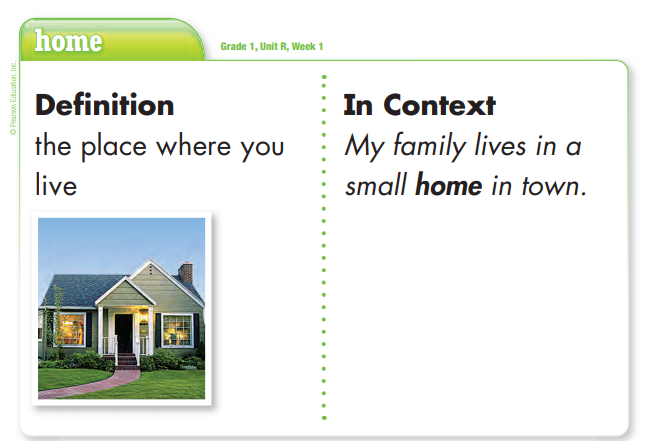 Agora é a sua vez: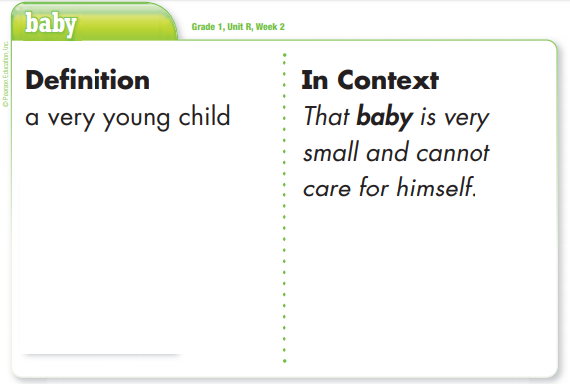 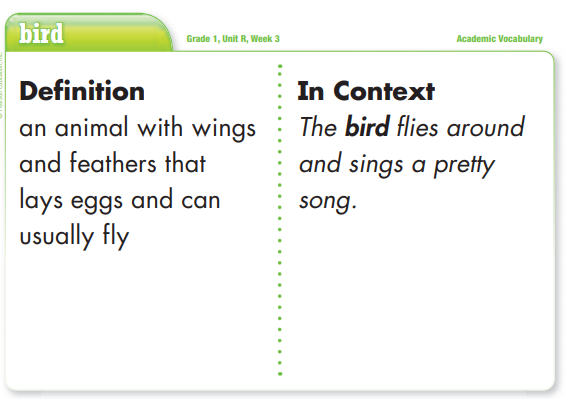 c) 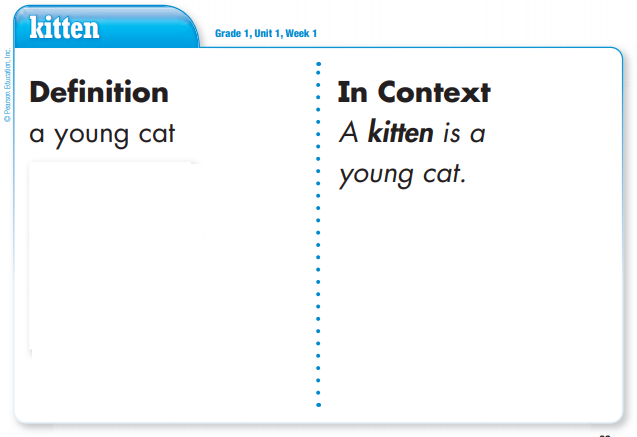 d) 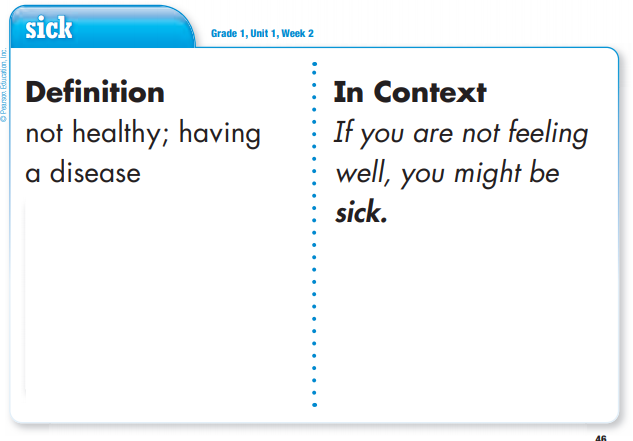 e) 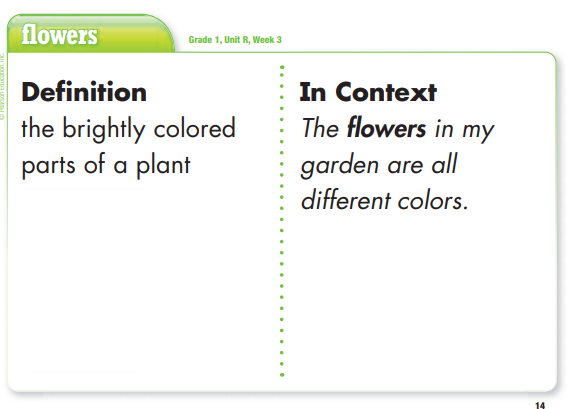 